.HEEL-TOE TAPS3 COUNT TURN (TRAVELING RIGHT)¼ TURNMONTANA KICKSREPEATBrumby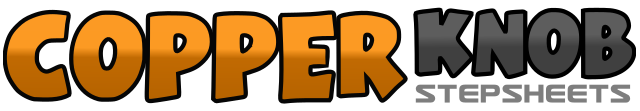 .......Count:20Wall:0Level:.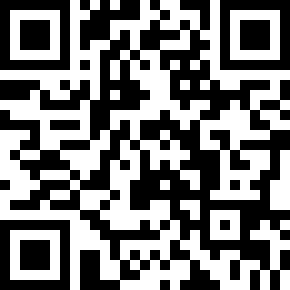 Choreographer:UnknownUnknownUnknownUnknownUnknown.Music:Snap Your Fingers - Ronnie MilsapSnap Your Fingers - Ronnie MilsapSnap Your Fingers - Ronnie MilsapSnap Your Fingers - Ronnie MilsapSnap Your Fingers - Ronnie Milsap........1Tap left heel forward 45 degrees left2Step left beside right3Snapping fingers of both hands, tap right toe out to right side4Weight on left, cross right in front, slapping boot with left hand5Step right to right side6Pivoting ½ turn right on ball of right, step on left7Pivoting ½ turn right on ball of right, step on right8Touch left beside right9Step forward on left10Pivoting ¼ turn left on ball of left, hitch (lift) right knee11Step right beside left12Touch left toe back13Step forward on left14Snapping fingers of both hands, kick right forward15Step back on right16Touch left toe back17Step forward on left18Snapping fingers of both hands, kick right forward19Step back on right20Touch left toe back